＜＜　　　　　　　　FAX送付状　　　　　　　　＞＞　　　　年　月　日　　　　　　様自分の名前○○○○連絡先（携帯番号など）「ＩＣＡＮ議員誓約」賛同のお願いはじめまして。突然のFAXで失礼します。私は、○○さんの地元の□□県に住む○○と申します。このたび、核兵器に関する立場を問う「議員ウォッチ」というサイトを見たところ、〇〇さんが核兵器禁止条約に賛同するかどうかについて、立場を表明されていないことを知りました。2017年に国連で採択されて2021年1月に発効した核兵器禁止条約は、核兵器を非人道的な兵器として完全に禁止した条約です。広島・長崎の被爆者の方々は日本をはじめすべての国がこの条約に加わるべきだと訴えています。日本は唯一の戦争被爆国ですから、世界からも日本の姿勢が注目されていると思います。

　世界の多くの国会議員が、ノーベル平和賞を受賞した核兵器廃絶国際キャンペーン（ＩＣＡＮ）の呼びかけに応えて、核兵器禁止条約を支持する「ＩＣＡＮ議員誓約」に署名しています。詳しくはこちらのURLか、右のQRコードをご覧ください。　　https://giinwatch.jp/about/pledge/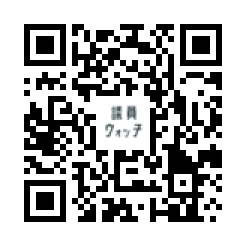 そこで、○○さんが核兵器禁止条約に賛同し、このＩＣＡＮ議員誓約に署名されるかどうか、またその理由について伺いたいと思います。賛同しないという場合も、その旨と理由を教えていただきたいです。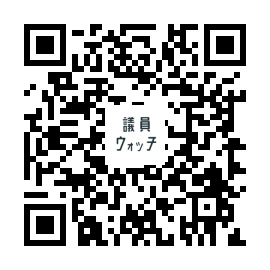 議員ウォッチには、お1人ずつのページがあります。https://giinwatch.jp/ 
お1人ずつのページがありますので、そこでご自身のページを開いてみてください。そのページに「議員ウォッチに情報を送る」というボタンがありますので、そちらから回答を送って下さい。候補予定者の方は、議員ウォッチに「候補予定者の皆さまへ」というページがあります（https://giinwatch.jp/about/for-candidate/ ）ので、そちらから登録して下さい。既に多くの知事議員さんが回答されていますので、ぜひ○○さんの立場も表明していただければと思います。ご検討をどうぞよろしくお願いします。　その他ご不明な点は、議員ウォッチの「お問い合わせ」にお送り下さい。以上